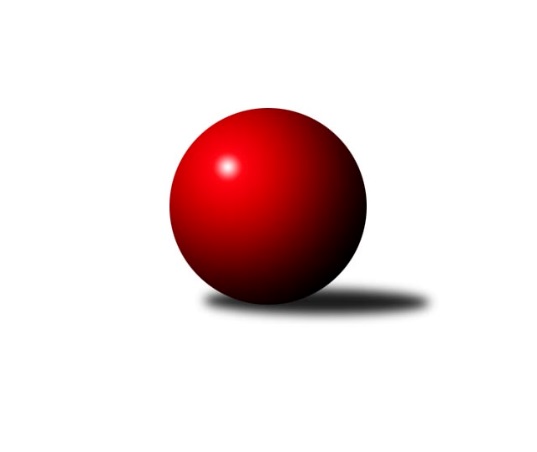 Č.17Ročník 2008/2009	8.2.2009Nejlepšího výkonu v tomto kole: 2718 dosáhlo družstvo: Sokol Přemyslovice ˝B˝Severomoravská divize 2008/2009Výsledky 17. kolaSouhrnný přehled výsledků:TJ VOKD Poruba ˝A˝	- TJ Opava ˝C˝	4:12	2435:2518		7.2.SKK Ostrava ˝A˝	- TJ Kovohutě Břidličná ˝A˝	14:2	2564:2427		7.2.KK Šumperk ˝B˝	- KK Minerva Opava ˝A˝	10:6	2649:2644		7.2.TJ Sokol Chvalíkovice ˝A˝	- TJ Horní Benešov ˝B˝	14:2	2548:2365		8.2.TJ  Odry ˝A˝	- TJ  Prostějov ˝A˝	8:8	2667:2671		8.2.Sokol Přemyslovice ˝B˝	- TJ Tatran Litovel ˝A˝	12:4	2718:2682		8.2.Tabulka družstev:	1.	TJ  Prostějov ˝A˝	16	12	3	1	178 : 78 	 	 2567	27	2.	KK Minerva Opava ˝A˝	16	10	0	6	161 : 95 	 	 2552	20	3.	TJ VOKD Poruba ˝A˝	15	8	3	4	126 : 114 	 	 2545	19	4.	TJ Opava ˝C˝	16	8	2	6	129 : 127 	 	 2555	18	5.	TJ Tatran Litovel ˝A˝	16	8	0	8	127 : 129 	 	 2507	16	6.	TJ Kovohutě Břidličná ˝A˝	16	7	1	8	133 : 123 	 	 2482	15	7.	TJ Sokol Sedlnice ˝A˝	15	6	3	6	111 : 129 	 	 2501	15	8.	KK Šumperk ˝B˝	15	6	2	7	123 : 117 	 	 2493	14	9.	TJ  Odry ˝A˝	16	6	2	8	124 : 132 	 	 2535	14	10.	Sokol Přemyslovice ˝B˝	16	7	0	9	106 : 150 	 	 2478	14	11.	TJ Sokol Chvalíkovice ˝A˝	16	5	1	10	121 : 135 	 	 2448	11	12.	SKK Ostrava ˝A˝	15	3	5	7	95 : 145 	 	 2507	11	13.	TJ Horní Benešov ˝B˝	16	4	2	10	98 : 158 	 	 2387	10Podrobné výsledky kola:	 TJ VOKD Poruba ˝A˝	2435	4:12	2518	TJ Opava ˝C˝	Petr Basta	 	 184 	 206 		390 	 0:2 	 435 	 	241 	 194		Martin Weiss	Martin Skopal	 	 207 	 215 		422 	 2:0 	 409 	 	190 	 219		Josef Němec	Ivo Marek	 	 190 	 194 		384 	 2:0 	 378 	 	215 	 163		Stanislav Máčala	Ladislav Mika	 	 205 	 204 		409 	 0:2 	 415 	 	195 	 220		Michal Blažek	Petr Brablec	 	 212 	 203 		415 	 0:2 	 453 	 	221 	 232		Milan Jahn	Rostislav Bareš	 	 191 	 224 		415 	 0:2 	 428 	 	211 	 217		Petr Schwalberozhodčí: Nejlepší výkon utkání: 453 - Milan Jahn	 SKK Ostrava ˝A˝	2564	14:2	2427	TJ Kovohutě Břidličná ˝A˝	Pavel Gerlich	 	 208 	 215 		423 	 2:0 	 345 	 	172 	 173		Anna Dosedělová	Zdeněk Kuna	 	 203 	 233 		436 	 2:0 	 425 	 	220 	 205		Jiří Večeřa	Radek Foltýn	 	 205 	 201 		406 	 0:2 	 429 	 	211 	 218		Leoš Řepka	Miroslav Složil	 	 206 	 187 		393 	 2:0 	 384 	 	185 	 199		Čestmír Řepka	Jiří Trnka	 	 226 	 233 		459 	 2:0 	 421 	 	198 	 223		Jan Doseděl	Miroslav Pytel	 	 214 	 233 		447 	 2:0 	 423 	 	208 	 215		Tomáš Fiury rozhodčí: Nejlepší výkon utkání: 459 - Jiří Trnka	 KK Šumperk ˝B˝	2649	10:6	2644	KK Minerva Opava ˝A˝	Jaroslav Vymazal	 	 213 	 213 		426 	 0:2 	 465 	 	224 	 241		Zdeněk Chlopčík	Josef Suchan	 	 219 	 227 		446 	 0:2 	 448 	 	223 	 225		Pavel Martinec	Gustav Vojtek	 	 234 	 229 		463 	 2:0 	 417 	 	196 	 221		Stanislav Brokl	Michal Strachota	 	 211 	 189 		400 	 0:2 	 427 	 	221 	 206		Josef Plšek	Petr Matějka	 	 227 	 239 		466 	 2:0 	 460 	 	239 	 221		Vladimír Heiser	Jan Semrád	 	 204 	 244 		448 	 2:0 	 427 	 	222 	 205		Aleš Fischerrozhodčí: Nejlepší výkon utkání: 466 - Petr Matějka	 TJ Sokol Chvalíkovice ˝A˝	2548	14:2	2365	TJ Horní Benešov ˝B˝	Marek Hynar	 	 195 	 206 		401 	 2:0 	 391 	 	198 	 193		Zbyněk Černý	Jakub Hendrych	 	 199 	 213 		412 	 0:2 	 415 	 	210 	 205		Robert Kučerka	Vladimír Kostka	 	 219 	 224 		443 	 2:0 	 374 	 	183 	 191		Marek Bilíček	Vladimír Valenta	 	 219 	 220 		439 	 2:0 	 421 	 	216 	 205		Michal Vavrák	Martin Šumník	 	 224 	 217 		441 	 2:0 	 391 	 	203 	 188		Tomáš Černý	Josef Hendrych	 	 190 	 222 		412 	 2:0 	 373 	 	194 	 179		Zdeněk Černýrozhodčí: Nejlepší výkon utkání: 443 - Vladimír Kostka	 TJ  Odry ˝A˝	2667	8:8	2671	TJ  Prostějov ˝A˝	Michal Býček	 	 233 	 221 		454 	 2:0 	 425 	 	213 	 212		Martin Adámek	Milan Karas	 	 209 	 207 		416 	 0:2 	 464 	 	237 	 227		Petr Černohous	Miroslav Dimidenko	 	 216 	 225 		441 	 0:2 	 476 	 	224 	 252		Miroslav Znojil	Jaroslav Lušovský	 	 229 	 223 		452 	 2:0 	 430 	 	216 	 214		Roman Rolenc	Josef Šustek	 	 226 	 206 		432 	 2:0 	 430 	 	222 	 208		Josef Jurda	Petr Dvorský	 	 243 	 229 		472 	 2:0 	 446 	 	224 	 222		Miroslav Plachýrozhodčí: Nejlepší výkon utkání: 476 - Miroslav Znojil	 Sokol Přemyslovice ˝B˝	2718	12:4	2682	TJ Tatran Litovel ˝A˝	Zdeněk Peč	 	 241 	 230 		471 	 0:2 	 472 	 	226 	 246		Miroslav Sigmund	Eduard Tomek	 	 211 	 225 		436 	 2:0 	 418 	 	210 	 208		Stanislav Brosinger	Pavel Lužný	 	 232 	 237 		469 	 2:0 	 450 	 	224 	 226		Miroslav Talášek	Vojtěch Jurníček	 	 198 	 231 		429 	 0:2 	 463 	 	244 	 219		Petr Axman	Milan Dvorský	 	 222 	 239 		461 	 2:0 	 452 	 	232 	 220		Jakub Mokoš	Zdeněk Grulich	 	 243 	 209 		452 	 2:0 	 427 	 	209 	 218		Kamil Axmanrozhodčí: Nejlepší výkon utkání: 472 - Miroslav SigmundPořadí jednotlivců:	jméno hráče	družstvo	celkem	plné	dorážka	chyby	poměr kuž.	Maximum	1.	Vladimír Heiser 	KK Minerva Opava ˝A˝	444.09	298.2	145.9	3.1	8/9	(475)	2.	Petr Dvorský 	TJ  Odry ˝A˝	441.30	300.0	141.3	3.0	7/9	(476)	3.	Petr Brablec 	TJ VOKD Poruba ˝A˝	437.86	293.9	144.0	3.1	8/9	(491)	4.	Petr Černohous 	TJ  Prostějov ˝A˝	435.98	295.4	140.6	2.4	9/9	(469)	5.	Petr Basta 	TJ VOKD Poruba ˝A˝	434.21	286.4	147.8	3.3	6/9	(472)	6.	Ivo Stuchlík 	TJ Sokol Sedlnice ˝A˝	433.78	294.2	139.6	5.0	9/9	(477)	7.	Kamil Axman 	TJ Tatran Litovel ˝A˝	433.67	290.8	142.9	4.4	9/10	(474)	8.	Luděk Slanina 	KK Minerva Opava ˝A˝	432.16	286.8	145.3	2.4	7/9	(458)	9.	Josef Jurda 	TJ  Prostějov ˝A˝	431.81	295.1	136.7	3.9	9/9	(475)	10.	Jan Šebek 	TJ  Odry ˝A˝	431.59	289.0	142.6	3.4	8/9	(484)	11.	Pavel Martinec 	KK Minerva Opava ˝A˝	430.73	293.9	136.9	3.4	8/9	(468)	12.	Karel Chlevišťan 	TJ  Odry ˝A˝	430.60	293.6	137.0	3.6	8/9	(469)	13.	Josef Němec 	TJ Opava ˝C˝	428.96	308.2	120.7	3.7	8/8	(488)	14.	Martin Adámek 	TJ  Prostějov ˝A˝	428.64	292.6	136.0	3.8	7/9	(482)	15.	Roman Rolenc 	TJ  Prostějov ˝A˝	428.01	290.1	137.9	3.1	9/9	(459)	16.	Zdeněk Chlopčík 	KK Minerva Opava ˝A˝	427.55	290.6	137.0	4.0	8/9	(465)	17.	Martin Skopal 	TJ VOKD Poruba ˝A˝	426.89	290.0	136.9	5.2	8/9	(476)	18.	Jiří Trnka 	SKK Ostrava ˝A˝	426.54	291.2	135.4	2.5	8/9	(471)	19.	Stanislav Máčala 	TJ Opava ˝C˝	425.84	313.6	112.2	4.7	7/8	(459)	20.	Čestmír Řepka 	TJ Kovohutě Břidličná ˝A˝	425.05	288.1	137.0	4.7	9/9	(454)	21.	Jan Semrád 	KK Šumperk ˝B˝	424.58	297.9	126.7	4.7	8/9	(468)	22.	Stanislav Ovšák 	TJ  Odry ˝A˝	423.93	295.5	128.4	3.8	8/9	(475)	23.	Martin Šumník 	TJ Sokol Chvalíkovice ˝A˝	423.92	286.8	137.1	3.2	6/8	(451)	24.	Miroslav Dimidenko 	TJ  Odry ˝A˝	423.64	289.7	133.9	3.2	8/9	(477)	25.	Zdeněk Peč 	Sokol Přemyslovice ˝B˝	423.59	286.0	137.6	5.6	8/9	(495)	26.	Ladislav  Petr 	TJ Sokol Sedlnice ˝A˝	423.59	295.1	128.5	3.6	9/9	(452)	27.	Rostislav Bareš 	TJ VOKD Poruba ˝A˝	423.20	292.7	130.5	6.0	8/9	(442)	28.	Miroslav Plachý 	TJ  Prostějov ˝A˝	423.17	291.3	131.9	4.3	9/9	(458)	29.	Jan Stuchlík 	TJ Sokol Sedlnice ˝A˝	422.86	285.6	137.2	3.9	9/9	(465)	30.	Miroslav Znojil 	TJ  Prostějov ˝A˝	421.41	287.0	134.4	4.9	9/9	(476)	31.	Ivo Marek 	TJ VOKD Poruba ˝A˝	420.81	290.4	130.5	4.2	9/9	(457)	32.	Libor Tkáč 	SKK Ostrava ˝A˝	420.63	287.8	132.8	4.2	8/9	(452)	33.	Josef Plšek 	KK Minerva Opava ˝A˝	419.71	294.1	125.6	5.4	7/9	(468)	34.	Jiří Kráčmar 	TJ Tatran Litovel ˝A˝	419.57	285.8	133.8	4.9	8/10	(446)	35.	Jakub Mokoš 	TJ Tatran Litovel ˝A˝	419.31	289.8	129.6	5.3	8/10	(452)	36.	Petr Matějka 	KK Šumperk ˝B˝	419.22	290.2	129.0	5.3	9/9	(474)	37.	Jan Doseděl 	TJ Kovohutě Břidličná ˝A˝	418.78	284.4	134.3	4.4	9/9	(447)	38.	Petr Schwalbe 	TJ Opava ˝C˝	418.71	304.8	113.9	5.0	8/8	(458)	39.	Milan Jahn 	TJ Opava ˝C˝	417.60	284.5	133.1	4.3	7/8	(453)	40.	Marek Hynar 	TJ Sokol Chvalíkovice ˝A˝	416.54	288.0	128.6	5.7	8/8	(445)	41.	Leoš Řepka 	TJ Kovohutě Břidličná ˝A˝	416.39	285.3	131.1	5.0	9/9	(461)	42.	Stanislav Brosinger 	TJ Tatran Litovel ˝A˝	415.67	285.9	129.8	5.4	10/10	(428)	43.	Zdeněk Grulich 	Sokol Přemyslovice ˝B˝	415.31	287.9	127.4	5.6	9/9	(481)	44.	Miroslav Pytel 	SKK Ostrava ˝A˝	415.30	282.9	132.4	5.0	8/9	(447)	45.	Ladislav Mika 	TJ VOKD Poruba ˝A˝	415.10	284.4	130.7	5.4	8/9	(445)	46.	Radek Foltýn 	SKK Ostrava ˝A˝	414.98	288.2	126.8	6.4	9/9	(490)	47.	Milan Dvorský 	Sokol Přemyslovice ˝B˝	414.93	286.0	129.0	6.2	7/9	(488)	48.	Jiří Procházka 	TJ Kovohutě Břidličná ˝A˝	414.02	281.4	132.6	4.8	8/9	(438)	49.	Aleš Fischer 	KK Minerva Opava ˝A˝	413.52	284.5	129.0	3.8	8/9	(448)	50.	František Baleka 	TJ Tatran Litovel ˝A˝	413.38	282.9	130.5	4.1	8/10	(455)	51.	Tomáš Fiury  	TJ Kovohutě Břidličná ˝A˝	413.33	289.1	124.3	5.7	8/9	(430)	52.	Miroslav Mikulský 	TJ Sokol Sedlnice ˝A˝	413.29	286.1	127.2	6.3	9/9	(443)	53.	Miroslav Složil 	SKK Ostrava ˝A˝	412.80	284.5	128.3	6.2	7/9	(458)	54.	Jan Mika 	TJ VOKD Poruba ˝A˝	411.63	284.8	126.8	5.4	8/9	(452)	55.	Josef Grulich 	Sokol Přemyslovice ˝B˝	411.04	285.1	125.9	5.3	8/9	(468)	56.	Josef Suchan 	KK Šumperk ˝B˝	410.75	283.2	127.5	6.0	7/9	(454)	57.	Jiří Čamek 	TJ Tatran Litovel ˝A˝	410.52	283.4	127.1	5.0	8/10	(450)	58.	Eduard Tomek 	Sokol Přemyslovice ˝B˝	408.53	280.3	128.2	5.2	8/9	(462)	59.	Kamil Kubeša 	TJ Horní Benešov ˝B˝	408.33	279.5	128.8	5.4	7/8	(452)	60.	David Hendrych 	TJ Sokol Chvalíkovice ˝A˝	406.83	279.7	127.2	5.5	7/8	(437)	61.	Vladimír Valenta 	TJ Sokol Chvalíkovice ˝A˝	406.22	279.5	126.7	5.5	8/8	(453)	62.	Jiří Večeřa 	TJ Kovohutě Břidličná ˝A˝	405.52	280.9	124.6	5.1	8/9	(438)	63.	Vladislav Pečinka 	TJ Horní Benešov ˝B˝	405.37	282.1	123.2	8.3	7/8	(447)	64.	Michal Vavrák 	TJ Horní Benešov ˝B˝	403.16	274.7	128.5	7.8	7/8	(448)	65.	Radek Hendrych 	TJ Sokol Chvalíkovice ˝A˝	402.55	283.4	119.2	7.3	7/8	(444)	66.	Vladimír Kostka 	TJ Sokol Chvalíkovice ˝A˝	402.26	276.7	125.6	7.6	8/8	(443)	67.	Tomáš Černý 	TJ Horní Benešov ˝B˝	402.13	282.9	119.2	4.8	8/8	(456)	68.	Gustav Vojtek 	KK Šumperk ˝B˝	401.10	282.1	119.0	8.2	6/9	(463)	69.	Zdeněk Černý 	TJ Horní Benešov ˝B˝	391.90	271.9	120.0	7.5	8/8	(503)	70.	Rostislav Kletenský 	TJ Sokol Sedlnice ˝A˝	391.23	270.5	120.7	7.5	7/9	(440)		Miroslav Sigmund 	TJ Tatran Litovel ˝A˝	472.00	304.0	168.0	1.0	1/10	(472)		Petr Bracek 	TJ Opava ˝C˝	466.00	309.0	157.0	2.0	1/8	(466)		Michal Klich 	TJ Horní Benešov ˝B˝	452.00	292.0	160.0	3.0	1/8	(452)		Miroslav Talášek 	TJ Tatran Litovel ˝A˝	450.00	308.0	142.0	6.0	1/10	(450)		Petr Wolf 	TJ Opava ˝C˝	449.67	339.7	110.0	1.9	4/8	(482)		Jaromír Lušovský 	TJ  Odry ˝A˝	446.00	295.0	151.0	4.0	1/9	(446)		Oldřich Pajchl 	Sokol Přemyslovice ˝B˝	444.00	295.0	149.0	3.0	1/9	(444)		Alexandr Rájoš 	KK Šumperk ˝B˝	443.50	290.5	153.0	2.0	2/9	(455)		Radek Grulich 	Sokol Přemyslovice ˝B˝	443.00	295.3	147.7	5.0	1/9	(453)		Vojtěch Jurníček 	Sokol Přemyslovice ˝B˝	442.00	301.5	140.5	4.0	2/9	(449)		Karel Meissel 	TJ  Prostějov ˝A˝	440.50	295.0	145.5	5.5	2/9	(452)		Světlana Tomková 	Sokol Přemyslovice ˝B˝	440.00	297.0	143.0	3.0	1/9	(440)		Rudolf Tvrdoň 	TJ Opava ˝C˝	438.00	282.0	156.0	2.0	1/8	(438)		Jaroslav Jedelský 	KK Šumperk ˝B˝	436.92	290.6	146.3	2.3	3/9	(517)		Petr Holas 	SKK Ostrava ˝A˝	435.33	296.3	139.0	3.3	3/9	(450)		Vojtěch Rozkopal 	TJ  Odry ˝A˝	434.33	300.8	133.6	5.4	3/9	(474)		Petr Axman 	TJ Tatran Litovel ˝A˝	433.50	293.0	140.5	3.0	4/10	(463)		Svatopluk Kříž 	TJ Opava ˝C˝	432.10	295.2	136.9	3.6	5/8	(474)		Lukáš Sedláček 	Sokol Přemyslovice ˝B˝	432.00	301.0	131.0	5.0	1/9	(432)		Michal Býček 	TJ  Odry ˝A˝	430.00	288.0	142.0	4.5	2/9	(454)		Zdeněk Kuna 	SKK Ostrava ˝A˝	429.92	289.4	140.5	2.5	3/9	(444)		Jan Kriwenky 	TJ Horní Benešov ˝B˝	428.00	292.0	136.0	6.0	1/8	(428)		Milan Karas 	TJ  Odry ˝A˝	425.50	299.0	126.5	6.5	2/9	(435)		Stanislav Brokl 	KK Minerva Opava ˝A˝	424.75	292.3	132.5	5.1	4/9	(445)		Zdeněk Kment 	TJ Horní Benešov ˝B˝	424.00	307.0	117.0	7.0	1/8	(424)		Jan Polášek 	SKK Ostrava ˝A˝	422.25	292.0	130.3	4.8	2/9	(440)		Pavel Gerlich 	SKK Ostrava ˝A˝	422.00	281.5	140.5	3.8	2/9	(423)		Jaroslav Sedlář 	KK Šumperk ˝B˝	422.00	308.0	114.0	6.0	1/9	(422)		Michal Strachota 	KK Šumperk ˝B˝	421.80	289.3	132.5	4.7	5/9	(452)		Jaroslav Lušovský 	TJ  Odry ˝A˝	420.50	285.5	135.0	4.3	4/9	(452)		Jaroslav Chvostek 	TJ Sokol Sedlnice ˝A˝	419.00	282.5	136.5	2.5	2/9	(460)		Milan Kolář 	Sokol Přemyslovice ˝B˝	419.00	304.0	115.0	9.0	1/9	(419)		Martin Weiss 	TJ Opava ˝C˝	418.50	290.5	128.0	5.5	2/8	(435)		Martin Juřica 	TJ Sokol Sedlnice ˝A˝	418.05	296.5	121.5	7.8	3/9	(449)		Jaromír Hendrych 	TJ Opava ˝C˝	417.00	338.0	79.0	4.9	3/8	(462)		Jaroslav Vymazal 	KK Šumperk ˝B˝	416.76	280.6	136.2	3.4	5/9	(459)		Vladimír Korta 	SKK Ostrava ˝A˝	416.00	282.5	133.5	4.0	2/9	(427)		Pavel Lužný 	Sokol Přemyslovice ˝B˝	415.88	293.0	122.9	4.8	4/9	(471)		Jaromír Vondra 	KK Šumperk ˝B˝	414.75	286.4	128.4	4.1	4/9	(456)		Miroslav Adámek 	KK Šumperk ˝B˝	414.20	290.5	123.7	5.8	5/9	(434)		Jakub Hendrych 	TJ Sokol Chvalíkovice ˝A˝	413.67	280.3	133.3	4.3	1/8	(436)		Stanislav Brejcha 	TJ Sokol Sedlnice ˝A˝	411.53	279.2	132.3	3.3	5/9	(428)		Libuše Strachotová 	KK Šumperk ˝B˝	411.50	289.5	122.0	9.0	2/9	(415)		Jiří Kysela 	TJ Opava ˝C˝	411.00	305.0	106.0	8.0	1/8	(411)		Miroslav Mrkos 	KK Šumperk ˝B˝	408.78	277.9	130.9	6.7	3/9	(446)		František Deingruber 	SKK Ostrava ˝A˝	408.70	281.7	127.0	5.7	5/9	(443)		Josef Hendrych 	TJ Sokol Chvalíkovice ˝A˝	408.50	284.8	123.8	4.5	2/8	(432)		Petr Luzar 	KK Minerva Opava ˝A˝	408.00	278.3	129.8	3.5	4/9	(427)		Jaroslav Doseděl 	TJ Kovohutě Břidličná ˝A˝	407.00	286.3	120.8	4.8	2/9	(420)		Jan Sedláček 	Sokol Přemyslovice ˝B˝	405.50	290.5	115.0	8.0	2/9	(418)		Zdeněk Fiury st.  st.	TJ Kovohutě Břidličná ˝A˝	405.00	275.0	130.0	4.0	1/9	(405)		Rudolf Haim 	TJ Opava ˝C˝	405.00	405.0	0.0	0.0	1/8	(405)		Pavel Černohous 	TJ  Prostějov ˝A˝	402.50	275.5	127.0	6.5	2/9	(410)		Michal Blažek 	TJ Opava ˝C˝	402.17	281.8	120.3	6.5	3/8	(423)		Zdeňka Habartová 	TJ Horní Benešov ˝B˝	401.50	274.0	127.5	5.0	2/8	(405)		Milan Franer 	TJ Opava ˝C˝	401.00	285.0	116.0	7.0	1/8	(401)		Zdeněk Fiury ml.  ml.	TJ Kovohutě Břidličná ˝A˝	400.00	270.0	130.0	3.0	1/9	(400)		Milan Zezulka 	TJ  Odry ˝A˝	399.05	284.7	114.4	7.4	5/9	(430)		Zdeněk Kubinec 	TJ Sokol Chvalíkovice ˝A˝	397.00	275.0	122.0	6.0	1/8	(397)		Robert Kučerka 	TJ Horní Benešov ˝B˝	396.00	281.0	115.0	8.3	3/8	(415)		Tomáš Polášek 	SKK Ostrava ˝A˝	394.00	284.0	110.0	3.0	1/9	(394)		Dušan Žouželka 	TJ Tatran Litovel ˝A˝	394.00	286.0	108.0	7.0	1/10	(394)		Jiří Kankovský 	Sokol Přemyslovice ˝B˝	393.67	278.7	115.0	7.0	3/9	(434)		Josef Šustek 	TJ  Odry ˝A˝	392.00	270.5	121.5	6.0	2/9	(432)		Petr Sobotík 	TJ Sokol Sedlnice ˝A˝	392.00	295.0	97.0	14.0	1/9	(392)		Zbyněk Černý 	TJ Horní Benešov ˝B˝	391.00	257.0	134.0	2.0	1/8	(391)		Jiří Vrobel 	TJ Tatran Litovel ˝A˝	390.00	283.0	107.0	7.0	1/10	(390)		Jiří Hálko 	TJ Kovohutě Břidličná ˝A˝	385.50	280.0	105.5	9.5	1/9	(394)		Marek Bilíček 	TJ Horní Benešov ˝B˝	384.25	273.9	110.4	7.1	4/8	(446)		Jan Chovanec 	TJ Sokol Chvalíkovice ˝A˝	379.00	264.0	115.0	4.0	1/8	(379)		Jaroslav Mika 	TJ  Odry ˝A˝	379.00	273.0	106.0	8.0	2/9	(390)		Antonín Němec 	TJ Tatran Litovel ˝A˝	378.75	272.0	106.8	9.5	2/10	(405)		Petr Dankovič 	TJ Horní Benešov ˝B˝	376.00	257.5	118.5	5.0	2/8	(382)		Lukáš Koliba 	TJ Sokol Sedlnice ˝A˝	369.50	272.0	97.5	12.0	1/9	(389)		Radek Vícha 	KK Minerva Opava ˝A˝	368.00	254.0	114.0	9.0	1/9	(368)		Karel Blinka 	TJ Tatran Litovel ˝A˝	362.00	254.0	108.0	9.0	1/10	(362)		Anna Dosedělová 	TJ Kovohutě Břidličná ˝A˝	359.00	268.3	90.7	11.3	3/9	(374)		Tomáš Truxa 	TJ Tatran Litovel ˝A˝	340.00	257.0	83.0	17.0	1/10	(340)		Pavel Močár 	Sokol Přemyslovice ˝B˝	339.00	271.0	68.0	17.0	1/9	(339)Sportovně technické informace:Starty náhradníků:registrační číslo	jméno a příjmení 	datum startu 	družstvo	číslo startu
Hráči dopsaní na soupisku:registrační číslo	jméno a příjmení 	datum startu 	družstvo	Program dalšího kola:18. kolo14.2.2009	so	9:00	TJ Tatran Litovel ˝A˝ - SKK Ostrava ˝A˝	14.2.2009	so	9:00	TJ Kovohutě Břidličná ˝A˝ - KK Šumperk ˝B˝	14.2.2009	so	9:00	KK Minerva Opava ˝A˝ - TJ VOKD Poruba ˝A˝	14.2.2009	so	9:00	TJ Opava ˝C˝ - TJ Sokol Sedlnice ˝A˝	14.2.2009	so	9:00	TJ  Prostějov ˝A˝ - TJ Horní Benešov ˝B˝	15.2.2009	ne	9:30	Sokol Přemyslovice ˝B˝ - TJ Sokol Chvalíkovice ˝A˝	Nejlepší šestka kola - absolutněNejlepší šestka kola - absolutněNejlepší šestka kola - absolutněNejlepší šestka kola - absolutněNejlepší šestka kola - dle průměru kuželenNejlepší šestka kola - dle průměru kuželenNejlepší šestka kola - dle průměru kuželenNejlepší šestka kola - dle průměru kuželenNejlepší šestka kola - dle průměru kuželenPočetJménoNázev týmuVýkonPočetJménoNázev týmuPrůměr (%)Výkon3xMiroslav ZnojilProstějov A4762xJiří TrnkaOstrava A111.044596xPetr DvorskýTJ Odry4721xMilan JahnOpava C110.774531xMiroslav SigmundLitovel4721xVladimír KostkaChvalíkov. A108.94433xZdeněk PečPřemyslov. B4713xMiroslav ZnojilProstějov A108.54764xPavel LužnýPřemyslov. B4692xMartin ŠumníkChvalíkov. A108.414413xPetr MatějkaŠumperk B4661xMiroslav PytelOstrava A108.14447